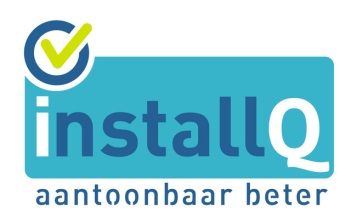 Kritiekformulier Conceptversie Erkenningsregeling Binnenverlichting d.d. 29 mei 2019Einddatum inlevering kritiek: vóór vrijdag 30 augustus 2019 Uw kritiekformulier kunt u mailen naar elize.vantil@installq.nlNaam:……………………………………………………………………………………………...	Bedrijf:……………………………………………………………………………………………..		e-mailadres: ………………………………………………………………………………………. (uw e-mailadres gebruiken we voor een reactie op uw kritiek)12345Artikel/Regelnr.Soort commentaar(zie 1*)Commentaar (onderbouwing voor aanpassing)Voorgestelde aanpassingReactie InstallQ